table talk 1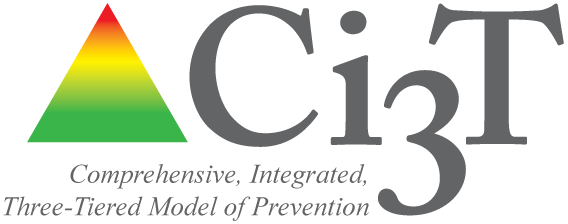 Topic: Current Priorities				Time: 10 minInstructions: Please take a moment to reflect on the information presented in the previous section Why are you here? Identifying Current Successes and Concerns. With your team, begin a constructive conversation to identify your current successes and concerns using the following questions to guide your conversation.Guiding Questions:What are our district priorities for improvement?What are our school priorities for improvement?What are individual teacher priorities that have been informally shared?Notes: